305 SPORTS SPONSORSHIP INFO	305 Sports is a youth basketball, cheer-leading, youth & adult flag-football league providing youths age 5 –17 an opportunity to participate in a safe, organized program. This program teaches our children not only how to play but also the essential traits needed to be an effective team player and the importance of academics, discipline, responsibility, sportsmanship & community service.At this time, we would like to respectfully ask your consideration in sponsoring our organization. Your contribution is greatly needed and appreciated to help this program.Contributions in any amount are accepted and greatly appreciated also tax-deductible. Please make check payable to: 305 Sports and personally hand delivered to Coach Laz,Below are our sponsor program benefits:Premium Program Sponsor-$3,500- Business or players name on Score-board, business name or logo on Jerseys; Business Logo on practice T-shirt; Business banner displayed at all home games. Business ad on 305 sports home page and Program Sponsor plaque.Platinum Sponsor - $2,500: Business logo on practice shirt, Business name banner displayed at all home games; Business ad on the 305 Sports home page; Program Sponsor plaque.Gold Sponsor - $1,500: Business name banner displayed in all home games; Business ad on 305 Sports home page, Program Sponsor plaque..Silver Sponsor - $250: Business ad on 305 Sports home page; Program Sponsor plaque.If you have any questions about our sponsorship program please feel free to contact us, we thank you in advance for your support and consideration.Coach Laz President (305)316-2704Info@305youthsports.com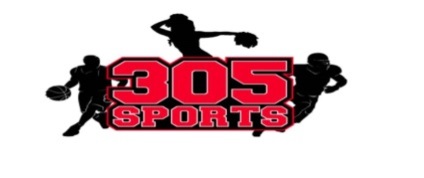 